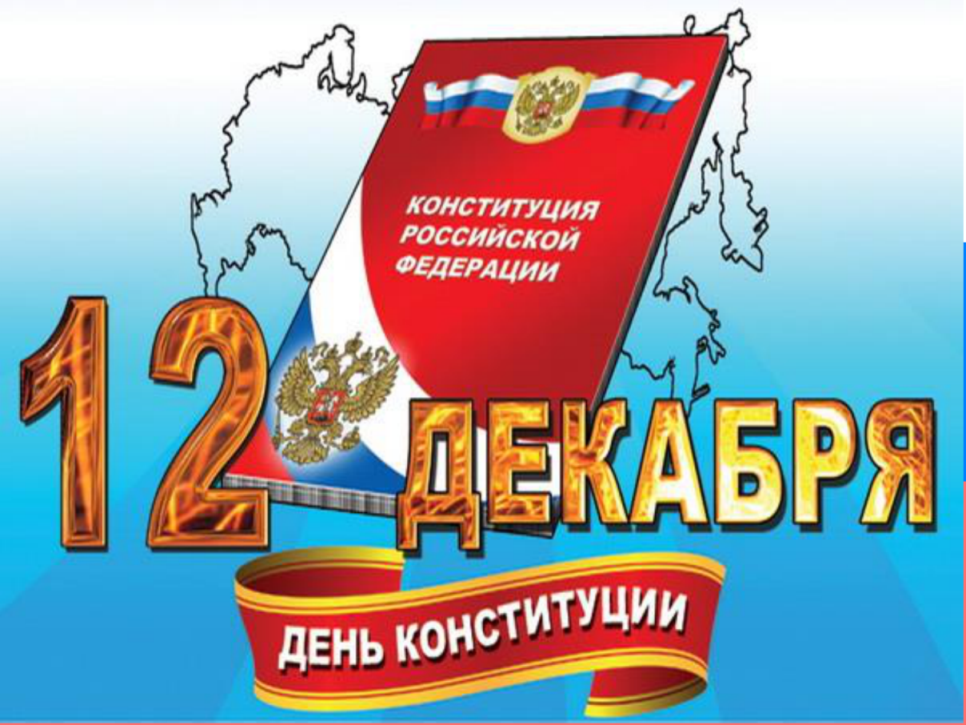 12 декабря-День Конституции Российской Федерации.День Конституции является одним из самых значимых государственных праздников России и отмечается ежегодно 12 декабря.

В этот день в 1993 году всенародным голосованием в нашей стране была принята Конституция Российской Федерации. Полный текст Конституции был опубликован в «Российской газете» 25 декабря 1993 года. С 1994 года, согласно Указам Президента России («О Дне Конституции Российской Федерации» и «О нерабочем дне 12 декабря») день 12 декабря был объявлен государственным праздником.


Конституция у нас одна,В ней права от А до Я.Каждый, заглянув в неё,Защитит своё жильё.Защитит она и честь и имя,И расскажет об обязанностях твоих в России.Все права и все свободы закрепленыВ статьях лучшего Российского закона,И право трудиться и право лечиться,Все они от рожденья твои!Уполномоченный  по правам ребёнка: Н.В.Плотникова